Absender:							(Datum und Ort)VerbandsgemeindeverwaltungKirburger Straße 4  56470 Bad MarienbergMeldung zur Berufs-Informations-Börse 2024Guten Tag,für die Präsentation unseres Betriebes auf der B.I.B benötigen wir:Stromanschluss:		Ja	(Verlängerungskabel und evtl. benötigter Beamer 						samt Leinwand bringen wir selbst mit)
			NeinEigener Stand:		Ja, wir bringen unseren eigenen Stand mit.
		Nein, wir bringen keinen eigenen Stand mit.Tische:			Ja	Anzahl: 
			Nein	Stellwände der VG:		Ja	Anzahl: 					Nein	(Wir bringen eigene Stellwände mit bzw. 					benötigen keine Stellwände)Größe des Standes:(z.B. 2 lfd. m Standfläche, 
1,5 m Tiefe)Angebotene Ausbildungsberufe / Duale Studiengänge:
Davon vereinfachte Ausbildung:
Weitere Hinweise (insbesondere Versuchsmöglichkeiten) und Fragen:
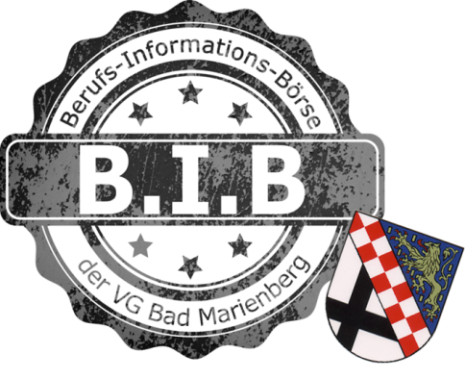 	Bitte schicken Sie diese Meldung bis zum 02. August 2024	 an oben genannte Adresse oder	 per Fax an 0 26 61/62 68 - 201 oder per E-Mail an verbandsgemeinde@bad-marienberg.de	Der Vordruck ist auch auf unserer Homepage: 	https://www.bad-marienberg.de/bildung-betreuung/b-i-b/